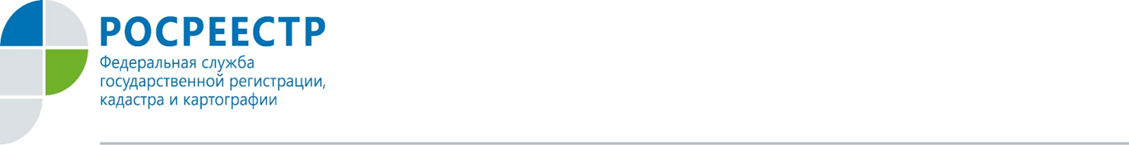 РОСРЕЕСТР ПРЕДУПРЕЖДАЕТ ОБ ИЗМЕНЕНИЯХ ПРОЦЕДУРЫ ЛИЦЕНЗИРОВАНИЯ ГЕОДЕЗИЧЕСКИХ И КАРТОГРАФИЧЕСКИХ РАБОТС 1 января 2021 годаизменилась  процедура лицензирования геодезических и картографических работ.- В рамках перехода на электронное лицензирование с нового года Росреестрбольше не предоставляет на бумажном носителе лицензии на осуществление геодезической и картографической деятельности. Вместо этого факт предоставления документа фиксируется в электронном реестре лицензий на осуществление геодезической и картографической деятельности, размещенном на сайте Росреестра. Организациям, получившим или переоформившим такую лицензию, будет направляться соответствующее уведомление,- прокомментировала руководитель Управления Росреестра по Орловской области Надежда Кацура.Заинтересованные лица могут запросить выписку из реестра лицензий в форме электронного документа или на бумажном носителе.Также обращаем внимание, что с 1 января 2021 года изменились формы заявлений о представлении лицензии, переоформлении лицензии, прекращении лицензируемого вида деятельности и заявления о предоставлении выписки из реестра лицензий, а также ряд других документов, используемых Росреестром в процессе лицензирования геодезической и картографической деятельности. - Посредством лицензионного контроля Росреестр отслеживает деятельность организаций, выполняющих геодезические и картографические работы, для которых наличие лицензии является обязательным условием. Такие организации создают и обновляют государственные топографические карты и планы, создают государственные нивелирные и геодезические сети и обеспечивают работы по определению и проверке государственных границ, - пояснили в ведомстве. Пресс-служба Управления 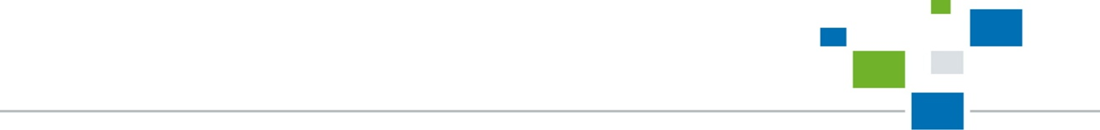 Росреестрапо Орловской области